Year  9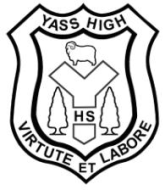 200 Hour  Scope and SequenceIndustrial Technology- TimberTermWeekContentAssessmentOne1-2Topic 1 Safety- Students will work through their safety books addressing safety issues in the classroom.Demonstration of safe working techniques .DVD-Safety in the workshopDiscuss designOutcome groups: 5.1.1, 5.3.1, 5.3.2, 5.2.1, 5.2.2, 5.2.3, 5.5.1, 5.6.1, 5.3.2, 5.2.1, 5.2.2One3-4Practical Skills Test. Followed by Carpenters Toolbox and start portfolioOne5-6One7-8Toolbox (20%)One9-10Portfolio (20%)Two1-2Stepping Stool and Mirror Text book -JUNIOR WORKSHOP Information sheetMaterials and project information sheet handoutsStepping Stool and Mirror  (20%)Two3-4Stepping Stool and Mirror Text book -JUNIOR WORKSHOP Information sheetMaterials and project information sheet handoutsStepping Stool and Mirror  (20%)Two5-6Stepping Stool and Mirror Text book -JUNIOR WORKSHOP Information sheetMaterials and project information sheet handoutsStepping Stool and Mirror  (20%)Two7-8Stepping Stool and Mirror Text book -JUNIOR WORKSHOP Information sheetMaterials and project information sheet handoutsStepping Stool and Mirror  (20%)Two9-10Stepping Stool and Mirror Text book -JUNIOR WORKSHOP Information sheetMaterials and project information sheet handoutsStepping Stool and Mirror  (20%)Three1-2Lolly Dispenser and  DVD TowerThree3-4Three5-6Three7-8Lolly Dispenser and  DVD TowerThree9-10(20%)Four1-2Wooden Mallet and wooden Toy Demonstration on wood turning and lathe safetyWooden Mallet and wooden Toy(20%)Four3-4Wooden Mallet and wooden Toy Demonstration on wood turning and lathe safetyWooden Mallet and wooden Toy(20%)Four5-6Wooden Mallet and wooden Toy Demonstration on wood turning and lathe safetyWooden Mallet and wooden Toy(20%)Four7-8Wooden Mallet and wooden Toy Demonstration on wood turning and lathe safetyWooden Mallet and wooden Toy(20%)Four9-10Wooden Mallet and wooden Toy Demonstration on wood turning and lathe safetyWooden Mallet and wooden Toy(20%)